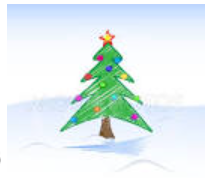 Så er det tid til årets jule-tur! Det sker den 2.-3. december 2022.Vi mødes fredag d. 2. december kl. 17.30 ved Skjold-hytten.
Hyttens adresse er: Kongevejen 84, 3450 Allerød.
I skal ikke spise hjemmefra, for vi spiser sammen, når vi er vel ankommet.Lørdag skal vi en tur i skoven, hygge og samle materialer til en juledekoration. Lørdag kl. 15.00 inviterer vi jeres forældre til fælles afslutning. 
Vi forventer at være færdige kl. ca. 16.00.Tilmelding foregår på www.palna.dk. Tilmelding senest fredag d. 25. november. Pris: 175 kr.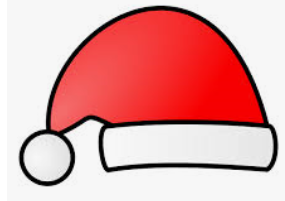 Pak efter listen længere nede på siden. Det er en god idé at have godt med varmt tøj med, for Skjold-hytten er en ældre hytte uden nymodens isolering, så den kan godt være lidt kølig på denne årstid.Pigerne skal ikke have mobiltelefoner og slik med. Spejderuniform, tørklæde og nissehue har vi selvfølgelig på fra starten Vi har brug for lidt forældre-hjælp til turen:Bage 1 kage (2 personer)Bage boller til lørdag morgen (min. 20 stk., 1 person)Rengøring lørdag kl. 13.30 til kl. 15.00 (3-4 personer)SpejderhilsenHanne, Mette og Marianne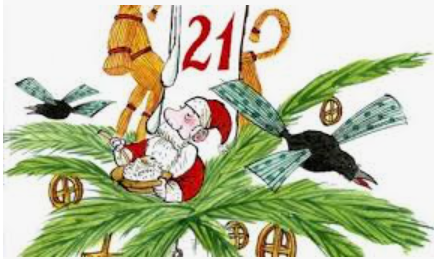 